VRTEC PRI OŠ MAKSA PLETERŠNIKA PIŠECE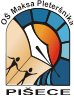 Pišece 348255 Pišece Šola: 07 45 20 070, vrtec: 07 49 69 084 E-naslov: o-pisece.nm@guest.arnes.si, vrtecpisece1@gmail.com Vloga za vpis otroka v vrtec v občini Brežice v šolskem letu 2024/25Vlagatelj, vlagateljica: ……………………………………………………………………………………………………………………    Opomba: Starši lahko novinca vpišete samo v en vrtec. 2. PO DAT KI O STAR ŠIH MATI	OČE	SKRBNIK   3. PROGRAM IN ČAS BIVANJA V VRTCU:   Otroka lahko vključite, ko napolni 11 mesecev in ste zaključili starševski dopust v obliki polne odsotnosti z dela (obkrožite črko    pred programom in vpišite čas prihoda in odhoda otroka):   A: DNEVNI PROGRAM: Program v trajanju od 6 do 9 ur      *B: POLDNEVNI PROGRAM: Program v trajanju od 4 do 6 ur    S prehrano (kosilo): DA -----  NE (ustrezno obkrožite )*C: KRAJŠI PROGRAM: Program v trajanju od 240 ur za otroke, ki še niso bili vključeni v vrtec in so  do konca l. 2023 dopolnili starost pet let    Opomba: program pod *B in *C se bo izvajal, če bo prijavljeno zadostno število otrok.       Želeni datum vključitve:       Vrtec v katerega bi vpisali otroka, v kolikor mesta v vrtcu prve izbire ne bi bilo:      6. Izpolnjevanje kriterijev za sprejem otroka v vrtec  na podlagi Pravilnika o kriterijih in postopku sprejemanja      predšolskih otrok v vrtcih Občine Brežice, Ur. l. RS št. 194/2020.Opomba: Ustrezno obkrožite DA oziroma NE.   7. IZJAVAIzjavljam, da so vsi podatki, ki sem jih navedel/-a v vlogi točni, resnični in popolni, za kar prevzemam materialno in kazensko odgovornost. Dovoljujem, da se podatki iz vloge lahko preverijo ali pridobijo iz javnih evidenc. Vrtcu dovoljujem, da jih uporablja z namenom vodenja postopka sprejema in vključitve otroka v program vrtca. Dovoljujem zbiranje in obdelovanje osebnih podatkov v skladu z Zakonom o varstvu osebnih podatkov (ZVOP-2, Ur. l. RS, št. 163/22) in Splošno uredbo o varstvu osebnih podatkov (GDPR). Izjavljam, da bom vse morebitne spremembe sporočil/-a upravi vrtca v roku 15 dni.Vrtcu prve izbire dovoljujem, da v primeru poziva po prednostnem vrstnem redu s centralnega čakalnega seznama k podpisu pogodbe, posreduje vlogo za vpis otroka v vrtec tistemu vrtcu, v katerega bo otrok sprejet iz centralnega čakalnega seznama.                                                                                               Podpis vlagatelja(ice):   Datum: ..........................                                                                                                                                                                                      ……………………………………………………………………………………. Šifra otroka: Izpolni vrtec		Izpolni vrtec		Izpolni starš oz. skrbnikDatum prejema vloge:Datum prejema vloge:Datum zaključka starševskega dopusta:Številka vpisa:Datum vključitve:______________________________________Datum podpisa pogodbe:Lokacija:1. PODATKI O OTROKU, ki ga vpisujete v vrtec1. PODATKI O OTROKU, ki ga vpisujete v vrtecIme in priimek:SPOL:  M   ---   Ž   (obkrožite)Datum rojstva:EMŠOStalno prebiv ališče: 	Stalno prebiv ališče: 	(naslov, pošta, poštna številka, občina)(naslov, pošta, poštna številka, občina)Začasno (ko ntakt no ) prebivališče: 	Začasno (ko ntakt no ) prebivališče: 	(naslov, pošta, poštna številka, občina)(naslov, pošta, poštna številka, občina)Ime in priimekEMŠOTelefonska številkaE - naslovStalno prebivališča(naslov, poštna številka in pošta, občina):Začasno (kontaktno) prebivališča: (naslov, pošta, poštna številka, občina)Običajno: od …………………..……do……………………..………         Občasno: od ……………………..…… do ………………….…………..Za otroke, ki bodo vrtec obiskovali v izmenah:Za otroke, ki bodo vrtec obiskovali v izmenah:Dopoldan: od ……………..………..do…………..………………..         Popoldan: od …………….………….. do ………………..…………….4. PODAT KI O DRUGI H OTROCIH V DRUŽINI 4. PODAT KI O DRUGI H OTROCIH V DRUŽINI Ali kateri izm ed vaš ih otrok že obisku je vrte c v šol. letu 2023/24 : DA ---- NE (obkrožite) Ali kateri izm ed vaš ih otrok že obisku je vrte c v šol. letu 2023/24 : DA ---- NE (obkrožite) Vrtec je v občini Brežice: DA --- NE (obkrožite)Vrtec je v drugi občini (napišite občino):Če kateri otrok že obiskuje naš vrtec, navedite enoto vrtca:Ime in priimek otroka, ki že obiskuje vrtec:Istočasni vpis dveh ali več otrok hkrati (navedite imena in priimek) Opomba: Za oba otroka je potrebno oddati ločeno vlogo!Istočasni vpis dveh ali več otrok hkrati (navedite imena in priimek) Opomba: Za oba otroka je potrebno oddati ločeno vlogo!5. Podatki, ki bodo v pomoč vzgojiteljici vašega otroka: navedite osebe, ki so v času otrokovega bivanja v vrtcu dosegljive za nujna sporočila:5. Podatki, ki bodo v pomoč vzgojiteljici vašega otroka: navedite osebe, ki so v času otrokovega bivanja v vrtcu dosegljive za nujna sporočila:5. Podatki, ki bodo v pomoč vzgojiteljici vašega otroka: navedite osebe, ki so v času otrokovega bivanja v vrtcu dosegljive za nujna sporočila:Ime in priimekNaslov (služba, doma)Telefonska številka1.2.3.4.PREDNOSTNA KRITERIJAIzpolnite staršiIzpolnite starši1. otroci, katerih starši predložijo potrdilo centra za socialno delo o ogroženosti zaradi socialnega položaja družine (odločba o dodelitvi denarnega dodatka po Zakonu o socialnem varstvu, ne pa otroškega dodatka in druga potrdila, ki jih izstavi pristojen Center za socialno delo)DANE2. otroci s posebnimi potrebami (8. Člena Zakona o vrtcih), če starši priložijo izvide, mnenja ali induvidualni načrt pomoči družini)DANEZap. št.KriterijiŠtevilo točkDANETočkovanje – izpolni vrtec1.Stalno prebivališče (max 20 točk)DANEOtrok in starši imajo stalno prebivališče na območju šolskega okoliša, na območju katerega se vključuje v vrtec20DANEOtrok in starši (oz. v primeru enostarševske družine eden od staršev) imajo stalno prebivališče na območju Občine Brežice15DANEEden od staršev ima skupaj z otrokom stalno prebivališče na območju Občine Brežice10DANE2.Zaposlitev starša (max 10 točk)DANEOba starša sta zaposlena (oziroma imata status kmeta ali študenta) (oz. v primeru enostarševske družine eden od staršev)10DANE3.Otrok živi v enostarševski družini (max 8 točk)8DANE4.Invalidnost enega izmed staršev oz. otrok, ki je izkazana z odločbo pristojne institucije (max 5 točk)5DANE5.Otrok se v vrtčevsko varstvo vključuje zadnje leto pred začetkom šolanja (max 5 točk)5DANE6.Starši v razpisanem šolskem letu hkrati vpisujejo v isti vrtec dvojčke, trojčke (max 3 točke)3DANE7.Otrok, ki je bil v preteklem šolskem letu uvrščen na centralni čakalni seznam, pa mu med šolskim letom ni bilo ponujeno mesto v vrtcu (max 3 točke)3DANE